Figure 5. Blank Data Collection Form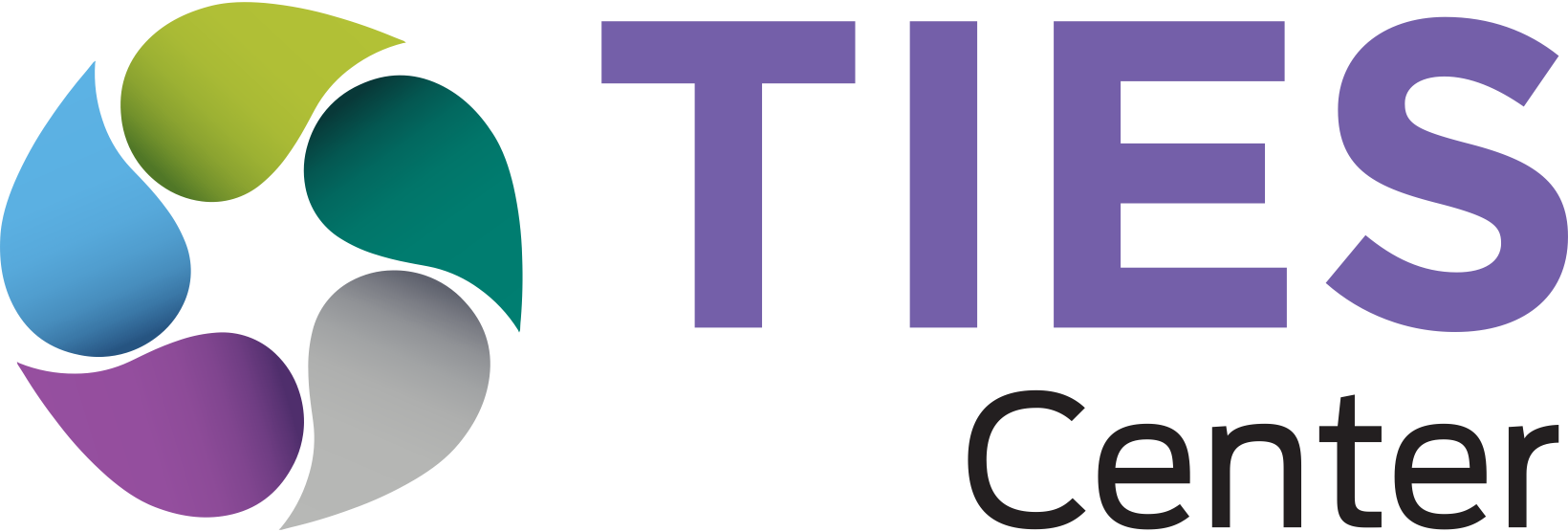 Students:Activity: Date & Time: Write the appropriate response during each check-in (I = independent, P = prompted, N = not engaging in behavior)MinuteStaying?Playing?Talking?